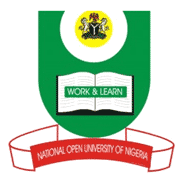 NATIONAL OPEN UNIVERSITY OF NIGERIA14-16 AHMADU BELLO WAY, VICTORIA ISLAND LAGOSSCHOOL OF EDUCATIONSEPTEMBER/OCTOBER 2015 EXAMINATIONCOURSE CODE: EDU 723 (2 UNITS)COURSE TITLE: BASIC RESEARCH METHODS IN EDUCATIONTIME ALLOWED: 2HOURSINSTRUCTION: ANSWER QUESTION ONE AND ANY OTHER TWO1a. Describe educational research.b. List at least five (5) steps in educational research processes as applied scientific method.c. Explain any two (20 of the following limitations – Measurement problems, Difficulties of Control, and Experimental Contamination – experienced in employing scientific methods in educational research								 (30 marks).2a. Explain the concept of a research design.b. List the five (5) major components of a typical research design in educational research.c. Describe an Ex-post facto research design.				(20 marks)3a. Describe the concept of a questionnaire in educational research.b. State the components of a questionnaire.c. Explain the two (2) processes by which an educational researcher validates the questionnaire.(20 marks).4a. Define the concept “Statistics”.b. Name the two (2) types of statistics used in educational research.ci. Distinguish between correlation and correlation coefficient.ii. State three (30 factors on which the various types of correlation depends.(20 marks).